东南大学交通学院校、院级SRTP中期检查报告格式规范1．总体要求全文控制在8页A4纸以内，不加封面。采用Word 2007及以上版本编排，照片、CAD图或建模图插在文档中。说明文档按以下顺序编排：1）小组项目名称（首页左上角）2）小组成员；3）指导教师；4）摘要；5）关键词；6）正文；7）参考文献正文可自行组织，推荐下列内容：项目研究背景（含国内外研究现状）、项目技术路线（原理、项目总体流程思路的描述）、项目目前完成情况和待解决的问题、创新特色、应用前景等。2．页面要求A4页面。页边距：上、下2cm，左、右各2.5cm。正文采用小四号宋体，首行缩进，标准字间距，1.3倍行间距。阿拉伯数字页码位于页面底部居中。3．图表要求插图按序编号，并加图名（位于图下方）五号宋体，采用嵌入型版式。图中文字用小五号宋体，符号用小五号Times New Roman（矢量、矩阵用黑斜体）；坐标图的横纵坐标应标注对应量的名称和符号/单位。表格按序编号，并加表题（位于表上方）五号宋体。采用三线表，必要时可加辅助线。4．字号、字体范例基于××的城际列车××与××优化项目成员：×××1，×××2，×××，×××，×××指导教师：×××，×××摘要：随着我国城际轨道交通的不断深入……（400—600字以内）。（空一行）关键字：轨道交通；甚高频；×××……（3到8个）（空一行）1.研究背景近年来，我国的城际轨道交通……2.优化原理2.1 优化思路本算法是一种×××与×××，……2.2 研究方法本研究所采用的是×××……表1 ×××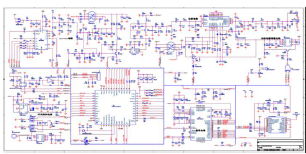 图1 ×××从上述测试结果可知，……3. 创新特色4. 应用前景(结语)参考文献[1]xxx. ××[M]. 北京: 中国铁道出版社, 2020.[2]xxx, xxx. ××优化与对策 [J]. 铁道学报, 2022, 5(2): 9-11.[3]Orfila, O., Coiret, A., Do, M.T., et.al. Modeling of dynamic ×× [J]. Accident Analysis and Prevention, 2021, 42: 1736-1743